MAGYAR BÖLCSŐDÉK EGYESÜLETE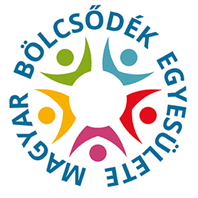 Bölcsődei Módszertani Szervezet1119 Budapest, Tétényi út 46-48.Tel.: 06- 20/232 9205e-mail: acsaikati@t-online.humbemodszertana@gmail.comwww.magyarbolcsodek.huBölcsődei ellátás szakmai ellenőrzése - MINTA feljegyzésFeljegyzés az……………………………………………….(intézmény neve) szakmai ellenőrzésérőlA szakmai ellenőrzést …………………………… Kormányhivatal Gyámügyi és Igazságügyi Főosztály …………………. számú végzése alapján, 2017…………………….-án végezte …………………………………, szakértő.A szakértői vélemény kialakításánál elsősorban figyelembe vett jogszabályok és dokumentumok:a gyermekek védelméről és a gyámügyi igazgatásról szóló 1997. évi XXXI. törvény (a továbbiakban: Gyvt.)a személyes gondoskodást nyújtó gyermekjóléti, gyermekvédelmi intézmények, valamint személyek szakmai feladatairól és működésük feltételeiről szóló 15/1998. (IV. 30.) NM rendelet (a továbbiakban: NM rendelet)a szociális, gyermekjóléti és gyermekvédelmi szolgáltatók, intézmények és hálózatok hatósági nyilvántartásáról és ellenőrzéséről szóló 369/2013. (X. 24.) Korm. rendelet (a továbbiakban: Sznyr.)AZ ELLENŐRZÉS ALÁ VONT INTÉZMÉNY ADATAI:AZ ELLENŐRZÉS SORÁN ALKALMAZOTT MÓDSZEREK:megfigyelés, interjú, kiscsoportos beszélgetés, adatgyűjtés, dokumentációelemzés kérdőíves felmérés,1. A bölcsőde adataiférőhelyszámfelvett gyerekek számaaktuális teljesítménymutatók2. A nevelő-GONDOZÓ munka személyi feltételei1. Személyi állandóság, felmenőrendszera bölcsődei csoportok száma az életkori megosztás szerint a felmenőrendszer és a kisgyermeknevelői állandóság érvényesülésea hiányzó kisgyermeknevelők helyettesítésének megoldása2. Az egyéni szakmai fejlődés lehetőségeia kisgyermeknevelők akkreditált továbbképzéseken való részt vételeházi továbbképzésekgyakornoki rendszer működtetéseszakmai képzésben, iskolarendszeren belüli oktatásban részt vevő kisgyermeknevelők száma, a képzés típusaszakmai anyagok, módszertani levelek, folyóiratok, szakirodalmak rendelkezésre állása a bölcsődénII. A nevelés-GONDOZÁS tárgyi feltételeinek biztosítása1,A 15/ 1998 (IV.30.) NM rendelet 11. sz. mellékletében felsorolt felszerelések használata a játszószobák beláthatóságaa bútorok elhelyezése (a gyermekek számára stabilan, elérhetően, megfelelő számban az önálló, szabad játékhoz, mozgáshoz)a csendes és az aktív játszásra alkalmas területekhely a nagymozgásos tevékenységekhezberendezések, eszközök relaxációhoz, pihenéshez (puha” területek, játszópárnák, matracok, felszerelt kuckók)pedagógiailag értékes, jó minőségű játékoka gyermekek életkorához, fejlettségéhez igazodó játékeszközöka csoportlétszámnak, összetételnek megfelelő mennyiségű játéktöbbségében természetes anyagú és természetes színű játékoka játékok tárolása, funkció szerint (manipuláció, konstruálás, utánzás, nagymozgás, szerepjáték stb.)2, A játszószoba, a gyermekek által használt egyéb helyiségek díszítésea vizuális ingerek egyensúlya biztosított ünnepkörökhöz, évszakhoz kapcsolódó ízléses, mértékletes díszítésgyermekmagasságban elhelyezett fotók, egyszerű képek (család, kedvencek, másság stb.)a gyermekek által készített síkbeli (firka, rajz stb.) és háromdimenziós alkotások (gyurmafigurák, építmények, fűzőcskék stb.) a gyerekek számára megérinthető magasságban a képeket biztonságos megoldással rögzítik, védik a rongálástól (pl. műanyag fóliával)a képek, tárgyak, díszek aktualitásaIII. nevelés-Gondozás1, A gyermekek folyamatos napirendje és a kisgyermeknevelők munka szervezésea napirendek, munkarendek kivitelezése, tartalma (az évszakot, a gyermekek egyéni fejlettségének és szükségleteinek figyelembevétele) lehetőség van a napirend rugalmas változtatására, ha szükséges, egyéni vagy alcsoportra vonatkozó napirend vanegyéni munkaszervezés megvalósítása a gyermekek nyugalmának, a várakozás elkerülésének céljábólkisgyermeknevelők munkarendje és a gyermekek napirendjének kapcsolataa közvetlen és folyamatos felügyeletet biztosításaaz „ölelkezési idő” a gyermekellátás intenzív időszakára esika napi nyitás és zárás igazodik a családok igényeihezcsak a valóban szükséges esetekben kerül sor csoportösszevonásra.2, A kisgyermeknevelők nevelői magatartása, kommunikációja, felnőtt-gyermek interakciók a kisgyermeknevelők gyermekek felé irányuló figyelme, testközelség, megkapaszkodás; érzelmi, fizikai biztonság nyújtásaa feltétel nélküli elfogadás, szeretetet kifejezése érintésekkel, simogatással, szavakkalaz egyéni szükségleteket felismerésea gyermekek fejlettségének, állapotának megfelelő egyéni bánásmódot nyújtásaa verbális kommunikáció tartalma (kielégítő magyarázatokat nyújtanak a gyermekek érdeklődő kérdéseire, pozitív színezetű, személyes jellegű és személyes tartalmú) a kisgyermeknevelők reagálásának módja a gyermekek érzelmeire a kisgyermeknevelők verbális és non-verbális kommunikációjának összhangja, hitelességemegerősítés, elismerés, dicséret módszerének alkalmazásaa gyermekek kompetencia törekvéseihez való viszonyulása) Étkeztetés az étel felszolgálása, a kiszolgálás higiéniája (pl.: étkezések előtti kézmosás)kóstolás módjaaz étel minősége, az étkeztetés módjaegyéni igények figyelembevétele a kiszolgálás soránétkezési szokások elsajátításának támogatása ismeretadás az étkezések hangulata b) Altatásaz alvási idő biztosítása és az ágyak elhelyezéseaz alvó gyermekek felügyeletegyermekek pihenésének feltételei (csendes, nyugodt beszéd, hátsimogatás, átmeneti tárgyak,)a játékban megfáradt vagy beteg gyermeknek pihenési lehetőséget, nyugalmat tudnak-e biztosítani az alvási időn kívül iskint altatás lehetősége c) fürdőszobai gondozás (egyéni tisztálkodás, pelenkázás, WC-használat)a szokásalakítás, a szobatisztaságra nevelésönállóságra nevelés megvalósítása tapasztalatközvetítés, ismeretbővítés, az én-tudat, a pozitív én-kép alakítása a gondozási helyzetekbenszemélyes példa alkalmazása a szokások kialakításábana gyerekek öltözékea fogmosó-felszerelés használata az egyéni fejlettségnek megfelelőena saját eszközök tárolása (pl. a fogkefe, fésű)        a higiénés szabályok betartása (pl. kézmosás, kád és bili fertőtlenítése, WC–papír, papírzsebkendő használata stb.)d) Játéktevékenység, tanulás segítésea szabad játék, mozgásra, önkifejezés lehetőségének biztosításaaz előre tervezett kezdeményezések megvalósításának módszerea gyermekek korához, fejlettségéhez, érdeklődéséhez igazodó tanulási tapasztalatok biztosításae) Viselkedésszabályozás, társkapcsolatok a gyermekek szabad mozgásának, játékának lehetősége a természetes csoportosulások és interakciók támogatása a kisgyermeknevelők reagálása a gyermekek között zajló pozitív és negatív interakciókraa konfliktusok megoldásának módja szabályok közvetítésének módjaIV Kapcsolattartás a szülőkkel, A CSALÁDI NEVELÉS SEGÍTÉSE1) Közvetlen személyes kapcsolat a szülők lehetősége a felvétel, a beszoktatás előtti tájékozódásra a bölcsődei életről a családlátogatás módja, az információszerzés tartalmaa beszoktatás módjaa bölcsőde nyitottsága, rugalmasságaegyéni beszélgetések kezdeményezésea szülők igényeinek megfelelően szülőcsoportok szervezéseegyéb találkozási lehetőségeket, programok a szülőknekközvetett mutatók a bölcsőde-család kapcsolat megítélésére: a bölcsőde népszerűsége, az egyes programok látogatottsága a szülők által        2) Közvetett kapcsolat, a szülők tájékoztatása írásban a bölcsődével kapcsolatos általános tudnivalókról írásos tájékoztató az átadóban (házirend, étrend, befizetések napja, térítési díjak, gyermekjogok, a szülők jogai, érdekképviseleti fórum, bölcsődei szakmai program, stb.)egyénről szóló tájékoztató a kisgyermek fejlődéséről az üzenő-füzetbe közvetett mutatók a bölcsőde–család kapcsolatra: a szülők írásos visszajelzései.A szülői elégedettség mérése 3) Alapellátáson túli szolgáltatások a családi nevelés támogatásáraa szolgáltatás jellege (pl.: só-szoba, játszócsoport, időszakos elhelyezés, eszközkölcsönzés stb.)az igénybevétel módja (orvosi igazolás, térítési díj, bejelentkezés stb.)személyi és tárgyi feltételek, speciális adottságok. V. SZAKMAI DOKUMENTÁCIÓEgészségügyi törzslap, Üzenőfüzet, Fejlődési napló és a Csoportnapló tartalma.Összegzés: A szakértő általánosan, az intézményre, szolgáltatásra vonatkozó megállapításait összegzi, értékeli a szolgáltatás szakmai színvonalát.Település, 2017……………………..                                                                                   …………………………………..